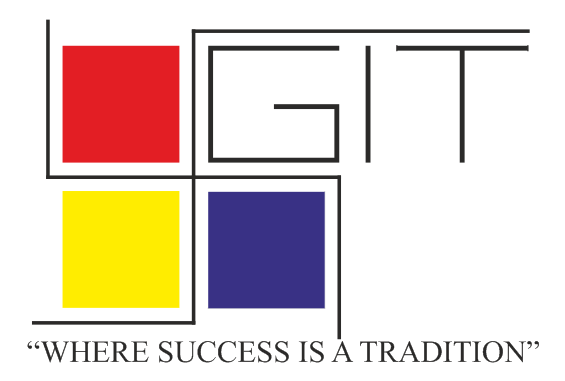 Objective: Gandhinagar Institute of Technology SSIP-IPR Cell organized lecture series for students on the topic ‘Patent Drafting for beginners- Patent Search and Analysis Report” on 10th March, 2021. The lecture series was organized to provide exposure to the patent drafting. This program was exclusively design for GIT engineering students. Program Overview:The director has initiated patent awareness and patent drafting drive in the campus to educate faculty members. The Patent Drafting session was hosted and inaugurated by prof Jyotin Kateshia, IPR Cell coordinator. All the students have joined the program with motivation of patent filling. Prof. Jyotin Kateshia has informed about the classification of patent. He also mentioned about International patent classification code, Us patent classification code and Europe patent classification code. The patents are broadly classified in eight sections and more than seventy thousand sub sections of patents are available. US files more than nine million patents every year.The patent search methodology and patent report writing methods were discussed in the second section. The patent can be searched on USPTO, WIPO, Indian patent office website, google patents etc. There after patentability criterial were discussed and also emphasized on Novelty, non-obviousness and applications are most important criteria. 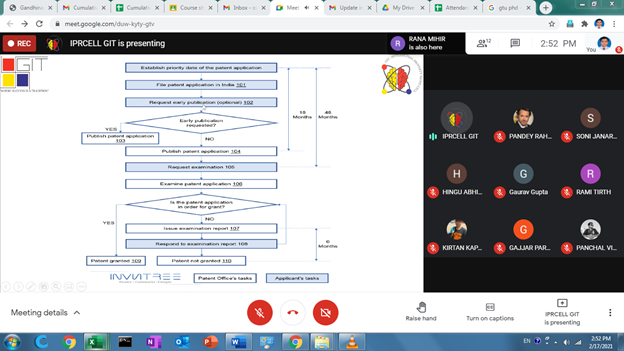 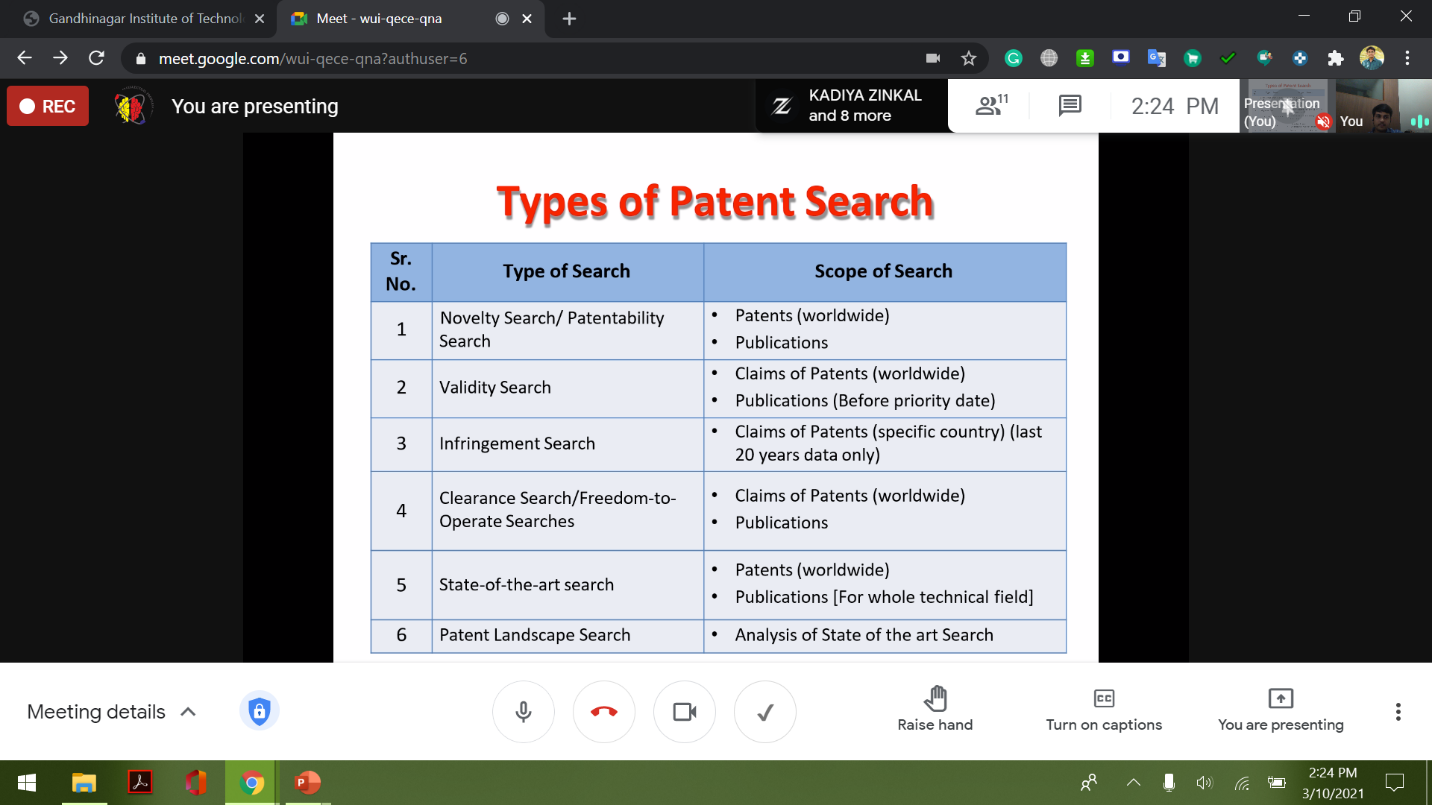 